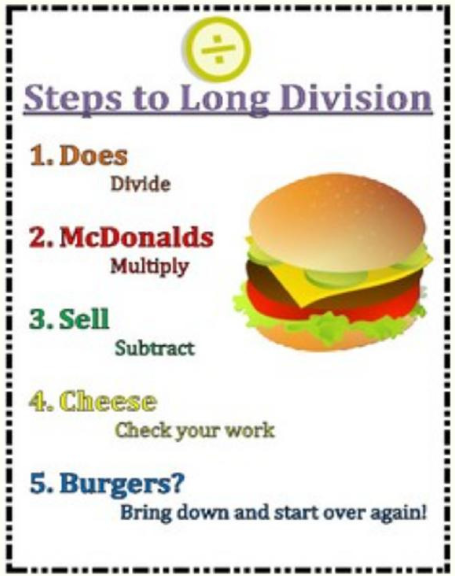 Please print, cut, and glue this into your math notebook on the first clean page! Study and use it! 